            РАСПОРЯЖЕНИЕ	         БОЕРЫК                   № 1                                      с. Большое Елово	          «10» января 2022г.О создании рабочей комиссии по списанию материальных ценностей и  основных средств      1.  Создать рабочую комиссию по списанию материальных ценностей и     основных средств в составе:Председатель комиссии:Машанов А.И. –  глава Большееловского сельского поселения.Члены комиссии:Федорова Л.Р. – заместитель руководителя Большееловского сельского поселения Музлова Т.Р.– депутат сельского поселения.2. Контроль за исполнением настоящего распоряжения оставляю за собой.Руководитель                                                                           А.И. МашановМКУ «ИСПОЛНИТЕЛЬНЫЙ КОМИТЕТ БОЛЬШЕЕЛОВСКОГО СЕЛЬСКОГО ПОСЕЛЕНИЯ» ЕЛАБУЖСКОГО МУНИЦИПАЛЬНОГО РАЙОНА РЕСПУБЛИКИ ТАТАРСТАН Ул. Центральная, д. 2, с. Большое Елово, 423616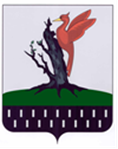 ТАТАРСТАН  РЕСПУБЛИКАСЫ АЛАБУГА  МУНИЦИПАЛЬ РАЙОНЫ МКО « ОЛЫ ЕЛОВО АВЫЛ  ҖИРЛЕГЕ БАШКАРМА   КОМИТЕТЫ»                     Центральная ур.,2 нче йорт,       Олы Елово авылы,  423616Тел.: (85557) 7-32-42, факс (85557) 7-32-42, Belov.Elb@tatar.ru,  elabugacity.ruТел.: (85557) 7-32-42, факс (85557) 7-32-42, Belov.Elb@tatar.ru,  elabugacity.ruТел.: (85557) 7-32-42, факс (85557) 7-32-42, Belov.Elb@tatar.ru,  elabugacity.ru